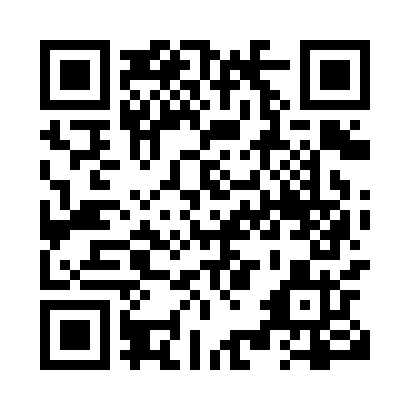 Prayer times for Port Severn, Ontario, CanadaMon 1 Jul 2024 - Wed 31 Jul 2024High Latitude Method: Angle Based RulePrayer Calculation Method: Islamic Society of North AmericaAsar Calculation Method: HanafiPrayer times provided by https://www.salahtimes.comDateDayFajrSunriseDhuhrAsrMaghribIsha1Mon3:435:371:236:449:0811:032Tue3:445:381:236:449:0811:023Wed3:455:381:236:449:0811:014Thu3:465:391:236:449:0811:015Fri3:475:401:246:449:0711:006Sat3:485:401:246:449:0710:597Sun3:495:411:246:449:0610:588Mon3:505:421:246:449:0610:579Tue3:515:431:246:449:0510:5610Wed3:535:431:246:439:0510:5511Thu3:545:441:256:439:0410:5412Fri3:555:451:256:439:0410:5313Sat3:575:461:256:439:0310:5214Sun3:585:471:256:429:0210:5115Mon3:595:481:256:429:0210:5016Tue4:015:491:256:419:0110:4817Wed4:025:501:256:419:0010:4718Thu4:045:511:256:418:5910:4619Fri4:055:521:256:408:5810:4420Sat4:075:531:256:408:5810:4321Sun4:095:541:256:398:5710:4122Mon4:105:551:256:398:5610:4023Tue4:125:561:256:388:5510:3824Wed4:135:571:256:388:5410:3725Thu4:155:581:256:378:5310:3526Fri4:175:591:256:368:5110:3327Sat4:186:001:256:368:5010:3228Sun4:206:011:256:358:4910:3029Mon4:226:021:256:348:4810:2830Tue4:236:031:256:348:4710:2631Wed4:256:041:256:338:4610:25